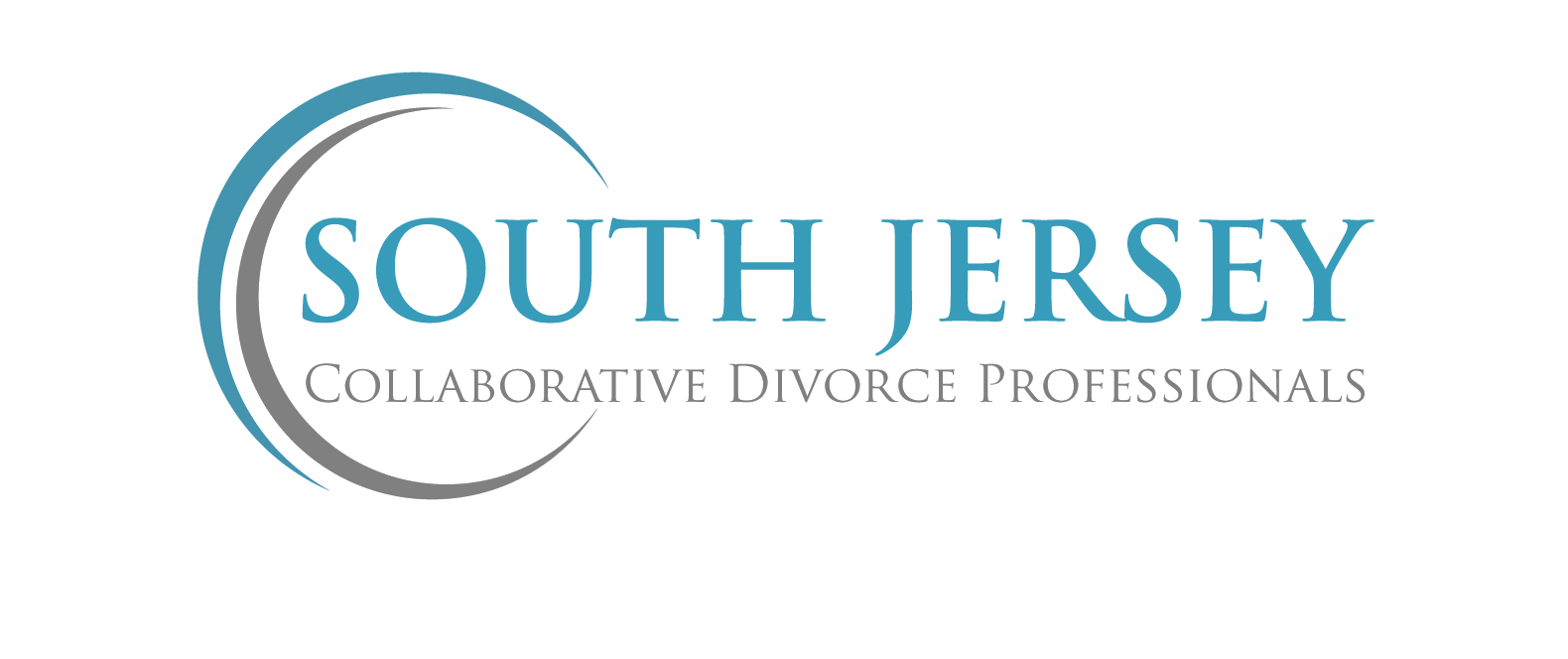 Collaborative Practice Growth and ExcellenceLoretta A. Gephart, M.A. is a licensed psychologist and collaborative coach in Pittsburgh, PA.  Her program is designed for both new and experienced collaborative practitioners and shall cover the following topics:Excellence in PracticeInterdisciplinary Practice and Use of the CoachGrowing Your Collaborative PracticeDate and Location:September 12, 2017 from 8:30 am to 12:30 pmWestin Hotel555 Fellowship RoadMt. Laurel, NJ 08054The cost for this training is: $75.00.  Make checks out to SJCDPBreakfast is included with the registration fee.Register by September 5, 2017.  Send in your registration to:	Barbara Rowans, RICP, CDFA	900 Pebble Lane, 	Southampton, PA 18966NJ CLE credits are currently being applied for this training.Name:________________________________  Discipline:____________________________Address: ____________________________________________________________________Phone:________________________________ Email:_______________________________